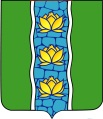 АДМИНИСТРАЦИЯ КУВШИНОВСКОГО РАЙОНАПОСТАНОВЛЕНИЕ27.06.2018 г.                                        г. Кувшиново                                                 № 269  О мерах по оказанию содействия   избирательным  комиссиямв реализации их полномочий при подготовке и проведении выборов  на территорииКувшиновского района Тверской области 09.09.2018 года        В целях оказания содействия  избирательным  комиссиям  в организации подготовки и проведении выборов на территории Кувшиновского района Тверской области 09.09.2018 года, ПОСТАНОВЛЯЮ:1. Создать рабочую группу по оказанию содействия  избирательным комиссиям Кувшиновского района в реализации их полномочий при подготовке и проведении выборов на территории Кувшиновского района Тверской области 09.09.2018.2. Утвердить  состав рабочей группы по оказанию содействия  избирательным комиссиям  в реализации их полномочий при подготовке и проведении выборов на территории Кувшиновского района Тверской области 09.09.2018 (приложение 1).3. Утвердить план организационных мероприятий по оказанию содействия   избирательным комиссиям в реализации их полномочий при подготовке и проведении выборов на территории Кувшиновского района Тверской области 09.09.2018 (приложение 2).4. Утвердить График  приемки избирательных участков (приложение 3).5.  Контроль за исполнением настоящего постановления оставляю за собой.6. Настоящее постановление подлежит опубликованию в общественно-политической газете «Знамя» и размещению на официальном сайте администрации Кувшиновского района в сети «Интернет».Глава администрации Кувшиновского района                                              М.С. АваевПриложение 1к постановлению администрации Кувшиновского районаот 27.06.2018  № 269  Составрабочей группы по оказанию содействия   избирательным комиссиямв реализации их полномочий при подготовке и проведении выборов на территории Кувшиновского района Тверской области  09.09.2018 годаРуководитель группы:Аваев М.С. –   глава администрации Кувшиновского района.Члены группы:Никифорова А.С.  – первый заместитель главы администрации района;Фролкова М.И. – заместитель главы администрации района, руководитель Комитета по делам культуры, молодёжи и туризма;Дыдина М.М.  – управляющий делами администрации района;Островская Е.Э. – руководитель отдела  строительства и жилищно-коммунального хозяйства;Смыслова Е.Ю. – руководитель отдела экономики;Васильев А.А. – руководитель отдела по делам ГО и ЧС и охраны окружающей среды;Фокин Ю.А. – директор  МУП Кувшиновского района «АВТО ТРАНС» (по согласованию);Перцева Е.Ю.  – начальник  цеха линейно-технического участка г. Кувшиново межрайонного Центра технической эксплуатации телекоммуникаций г. Осташков Тверского филиала ПАО «Ростелеком» (по согласованию);Крылов А.Ю. –  и.о. начальника Кувшиновского отделения полиции МО МВД России «Торжокский» (по согласованию);Зеленский С.Л. – исполнительный директор Кувшиновского отделения ООО «Опора»  (по согласованию);Ногаев В.Н. – начальник службы ПЧ-36 по охране  г. Кувшиново (по согласованию).Приложение 2к постановлению администрацииКувшиновского районаот 27.06.2018 №  269ПЛАНорганизационных мероприятий по оказанию содействия   избирательным комиссиям в реализации их полномочий при подготовке и проведении выборов на территории Кувшиновского района Тверской области  09.09.2018 годаПриложение 3к постановлению администрации Кувшиновского районаот  27.06.2018  № 269Графикприемки избирательных участков03.09.2018  г.04.09.2018 г.05.09.2018 г. №/№МероприятияСрок исполненияОтветственныйПримечание1Проведение заседаний Рабочей группы по взаимодействию администрации Кувшиновского района с ТИКВ период избирательной компанииАдминистрация Кувшиновского районаПо особому плану2Предоставить территориальной избирательной комиссии Кувшиновского района (далее – ТИК) на безвозмездной основе (без возмещения и оплаты затрат за использование помещений, на оплату коммунальных услуг) помещение для работы пункта приема заявлений о включении избирателей в список избирателей по месту нахождения  (далее – ППЗ)июнь 2018 г.Администрация Кувшиновского района3Обеспечить помещение ППЗ при ТИК необходимым оборудованием и  компьютерной техникойиюль 2018 г.Администрация Кувшиновского района4Обеспечить ТИК помещением для хранения избирательной документациейиюль 2018 г.Администрация Кувшиновского района5Предоставлять ТИК на безвозмездной основе транспортное средствоВ период избирательной компанииАдминистрация Кувшиновского района6Обеспечить проведение косметического ремонта помещений участковых  избирательных комиссийдо 17 августа 2018 г.Администрация Кувшиновского района,Администрации сельских поселенийПо необходимости7Обеспечить участковые избирательные комиссии (далее – УИК) компьютерной техникой для приема заявлений о  включении избирателей в список избирателей по месту нахождения, а также для применения технологии изготовления протоколов УИК об итогах голосованиядо 17 августа 2018 г.Администрация Кувшиновского района,Администрации сельских поселений8Выделить специально оборудованные места для размещения печатных агитационных материаловдо 28 июня 2018 г.Администрация Кувшиновского района,Администрации сельских поселений9Выделить места для размещения баннеровдо 28 июня 2018г.Администрация Кувшиновского района10Обеспечить публикацию информации, связанной с образованием избирательных участковдо 02 июля 2018 г.Администрация Кувшиновского района,Редакция газеты «Знамя»11Обеспечить публикацию информации о ходе подготовки и проведения выборов, сроках и порядке совершения избирательных действий, кандидатах и политических партияхТИКРедакция газеты «Знамя»12Разместить на сайте администрации Кувшиновского района, муниципальных предприятий, подведомственных учреждениях информацию по выборам на территории Кувшиновского района Тверской области 09.09.2018 годаВ период избирательной компанииАдминистрация Кувшиновского района13Обеспечить необходимые технологические условия для бесперебойного функционирования ГАС «Выборы»Администрация Кувшиновского районаЕДСС14Прием и обобщение данных об избирателях, сведения о фактах смерти граждан РФ для уточнения списков избирателей и последующей передачи в ТИКеженедельноАдминистрация Кувшиновского района15Обеспечить оборудование помещений для голосования специальными приспособлениями, позволяющими инвалидам, иным маломобильным группам населения в полном объеме реализовать их избирательные праваАдминистрация Кувшиновского района,Администрации сельских поселений16Разработать маршруты общественного транспорта и обеспечить оптимальное их функционирование в целях прибытия избирателей к помещениям для голосования Администрация Кувшиновского района,Администрации сельских поселений17Организовать работу мобильных избирательных участков в целях организации непрерывности процесса проведения выборов в случаях невозможности работы избирательных комиссий в имеющихся помещенияхАдминистрация Кувшиновского района,Администрации сельских поселений20Выделить помещение (с телефоном) ТИК для работы 09.09.2018 (оперативный сбор информации с УИК)Администрация Кувшиновского района21 Провести обследование избирательных участков и помещений для голосования на предмет соответствия предъявляемым требованиямиюль-август 2018 г.Администрация Кувшиновского районакомиссия22Предоставить помещения для проведения массовых мероприятий, способствующих повышению электоральной активностиВ период избирательной компанииАдминистрация Кувшиновского района,Администрации сельских поселений23Организация работы «горячей линии»В период избирательной компанииТИК24Обмен информацией о лицах, способных к проявлению политического и религиозного экстремизма, а также о гражданах и организациях, оказывающих им содействиеВ период избирательной компанииАдминистрация Кувшиновского района,Администрации сельских поселений25Оказание содействия в проведении разъяснительной деятельности по подачи заявлений о включении избирателей в список избирателей по месту нахождения, соблюдении законности в период избирательной кампанииВ  период избирательной компанииАдминистрация Кувшиновского района,Администрации сельских поселенийТИК26Обеспечение помещений УИК телефонной связью, Интернетомдо 17 августа 2018 г.Администрация Кувшиновского района,Администрации сельских поселенийУчастковая избирательная комиссия № 486 (здание  МАУ «МККДЦ»)М.М. Дыдина Участковая избирательная комиссия № 487 (ул. Советская, д. 55)Е.Ю. СмысловаУчастковая избирательная комиссия № 488 (здание районной поликлиники)М.М. ДыдинаУчастковая избирательная комиссия № 489 (здание средней школы № 1)В.С. СайченкоУчастковая избирательная комиссия № 490 (ул. Пионерский Бульвар, помещение почты)М.М. ДыдинаУчастковая избирательная комиссия № 491(помещение в офисе врачей общей практики) М.М. ДыдинаУчастковая избирательная комиссия № 492 (здание средней школы № 2)М.Н. КуликоваУчастковая избирательная комиссия № 493 (здание Кувшиновского колледжа)М.Н. ЮрковаУчастковая избирательная комиссия № 494  (Баховка)Н.В. ВербовскаяУчастковая избирательная комиссия № 495 (помещение администрации Сокольнического с/п)М.М. ДыдинаУчастковая избирательная комиссия № 496     (с. Заовражье, помещение МОУ Заовражская ООШ)М.М. ДыдинаУчастковая избирательная комиссия № 499(п. Ранцево,  ул. Гагарина, д. 1/3, помещение администрации Сокольнического с/п)М.М. ДыдинаУчастковая избирательная комиссия №  500(администрация Сокольнического  поселения)М.М. ДыдинаУчастковая избирательная комиссия  №  503(с. Большой Борок, ул. Школьная, д. 79)М.М. ДыдинаУчастковая избирательная комиссия  № 505(с. Пречисто-Каменка, д. 20)М.М. ДыдинаУчастковая избирательная комиссия № 506  ( с. Прямухино, здание  МОУ Прямухинская СОШ)М.М. ДыдинаУчастковая избирательная комиссия № 497 (помещение Красногородского ФАП, ул. Центральная , д. 40)М.М. ДыдинаУчастковая избирательная комиссия № 498 (администрация Могилевского поселения)М.М. ДыдинаУчастковая избирательная комиссия № 502 (с. Борзыни, помещение администрации Тысяцкого с/п, д. 21А)М.М. ДыдинаУчастковая избирательная комиссия № 504  (помещение  администрации  Тысяцкого с/п, ул. Солнечная , д. 1а)М.М. ДыдинаУчастковая избирательная комиссия № 501(помещение Большекузнечковского ССКЦ)М.М. ДыдинаУчастковая избирательная комиссия № 507 (с. Тысяцкое, помещение администрации Тысяцкого с/п)М.М. Дыдина